國立花蓮高工剪報資料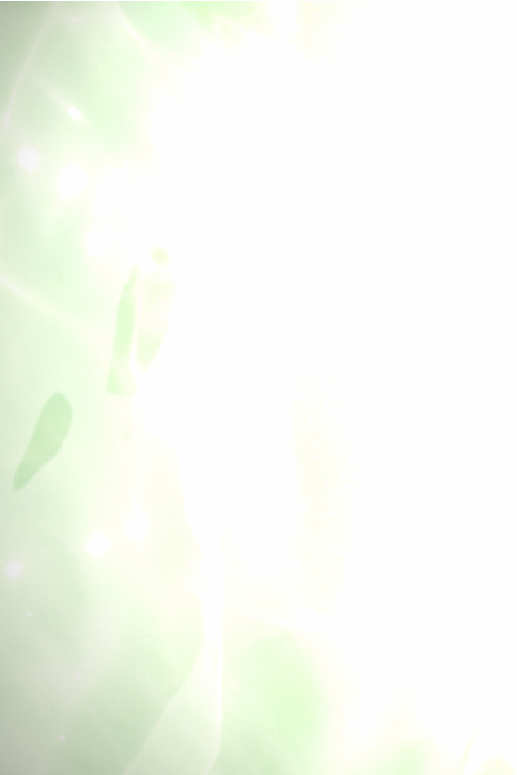 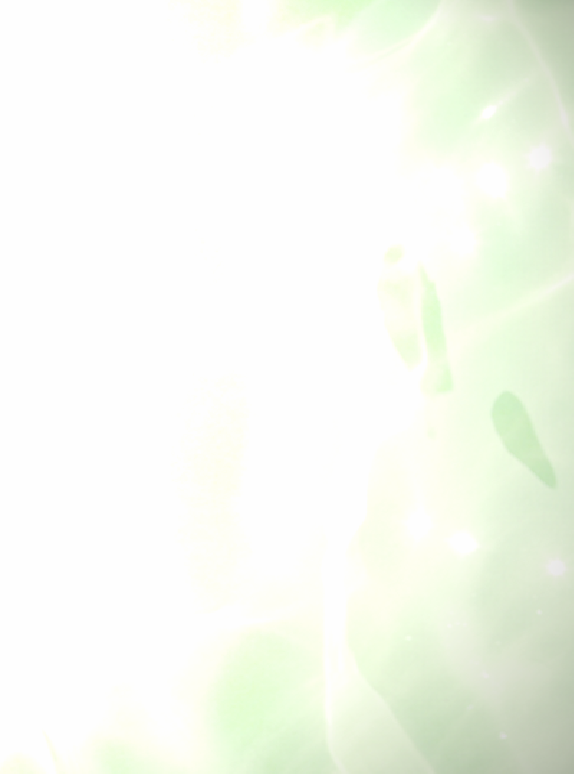 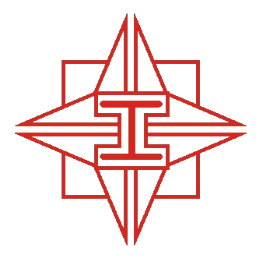 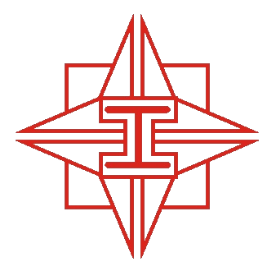 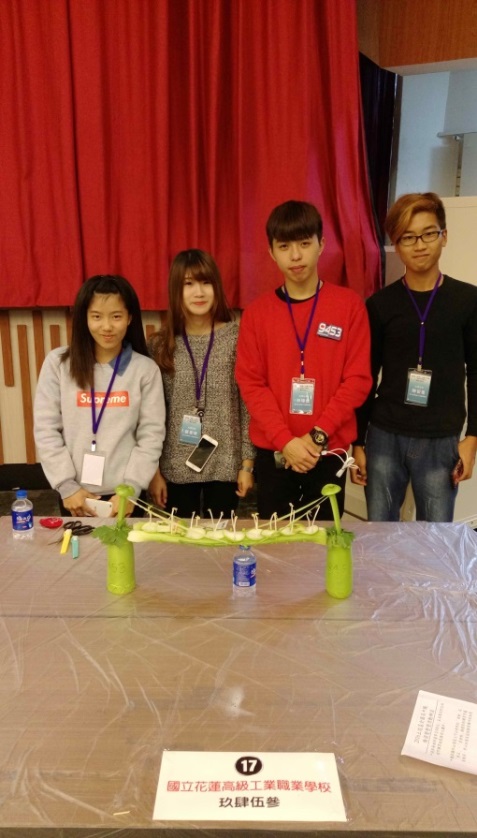 報刊別：更生日報 刊登日期：105年12月21日  5花蓮新聞  類別：實習處